Plan for Leader to Instruct Group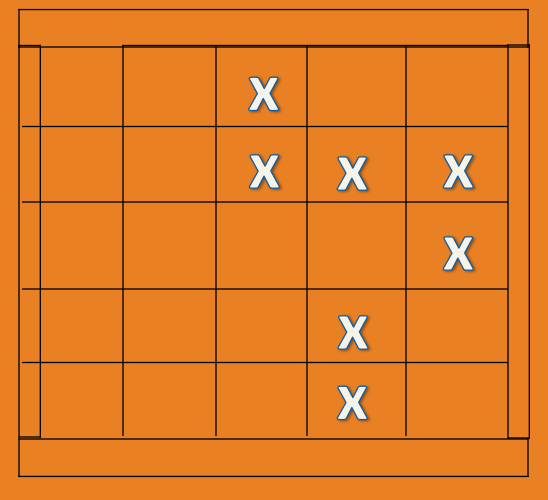 